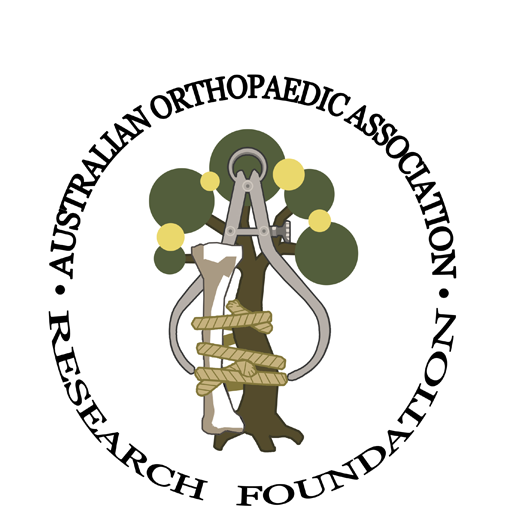 AOA Research Foundation LtdNOMINATION OF A CANDIDATE FOR ELECTION TO THE BOARDOF DIRECTORSAOA BOARD ELECTED DIRECTORI,…………………………………… , a member of the Australian Orthopaedic Association and a financial member of the AOA Research Foundation,Nominate………………………………………………………………………………………..for the position of Board-elected Director.Signature……………………………………Date…………………………………………If the candidate is being nominated by another member:I, being a member of the Australian Orthopaedic Association and a financial member of the AOA Research Foundation, consent to my nomination as a candidate for the position of Board-elected Director of the AOA Research Foundation.Signature……………………………………..Date…………………………………………...This form must be received by Friday, 24 February 2023              By email to: research@aoa.org.au